Sede di:Casale Monferrato Dipartimento di PrevenzioneS.O.C. Servizio di Igiene degli Alimenti e della NutrizioneVia Palestro, 41 – 15033 Casale Monferrato( Direttore: dr. Corrado Rendo )AGGIORNAMENTO  SUI                             DISTURBI DEL COMPORTAMENTO         ALIMENTARE  IN ETA’ EVOLUTIVA               rivolto rivolto agli  insegnanti                                                   delle Scuole Medie Inferiori e Superiori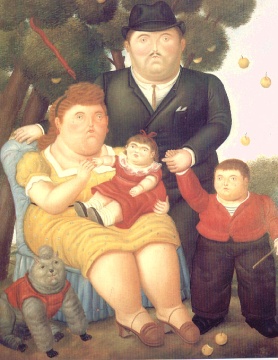 PREMESSADato l’aumento dei disturbi del comportamento alimentare tra i giovani di età compresa tra 12 e 25 anni  e poichè l’adolescenza rappresenta un momento a rischio per le molteplici trasformazioni a cui i ragazzi vanno incontro, considerato che la scuola, come luogo quotidiano di vita, può diventare un ambiente nel quale si manifestano i primi “campanelli d’allarme”, viene proposta agli insegnanti un’iniziativa di aggiornamento per attuare  un’ attenta e puntuale informazione su tali disturbi.OBIETTIVIInformare correttamente, per ridurre confusione e preoccupazioneSensibilizzare al problema, per riconoscere possibili e potenziali disturbiFormare, fornendo  gli strumenti necessari per riconoscere i segnali di disagio, premonitori di DCA, al fine di una corretta e tempestiva  prevenzione e/o segnalazione ai servizi sanitari.Fornire spunti per svolgere in classe attività didattiche su cibo e corporeità, in modo da rinforzare nei ragazzi i comportamenti preventivi in grado di interferire positivamente sui fattori predisponenti i DCA.MATERIALI E METODIProiezione in powerpoint; fotocopie delle slidesDURATASono previsti n. 2 incontri pomeridiani della durata di circa 2 ore ciascuno PROGRAMMA I INCONTROStili di vita ed evoluzione dei consumi alimentari dei giovani **Disturbi psicologici del nostro tempo: dipendenza e compulsività *Classificazione dei DCA. **Epidemiologia e fattori socio-culturali*Informazione e disinformazione in rete: i siti pro-anoressia **II INCONTROFattori favorenti, precipitanti e di mantenimento dei DCA **La distorsione dell’immagine corporea *Come riconoscere i “campanelli” d’allarme: - disturbi del comportamento generale *- alterazioni del comportamento alimentare **Proposte di unità didattiche da sviluppare in classe *Relatori:* dr.ssa Silvia Sacco, psicologa psicoterapeuta – SOC Psicologia ASL AL** dr.ssa Stefania Santolli, Laurea in Dietistica, Master Universitario I livello in disturbi del comportamento alimentare in età evolutiva – dietista SIAN ASL ALInformazioni organizzative:SIAN ASL ALtel 0142 434548 - fax 0142 76374sian.casale@aslal.it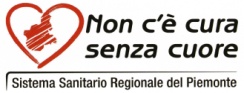 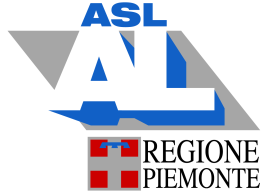                                           Sede legale: Viale Giolitti,2                                        15033 Casale Monferrato (AL)                              Partita IVA/Codice Fiscale  n. 02190140067                                          Sede legale: Viale Giolitti,2                                        15033 Casale Monferrato (AL)                              Partita IVA/Codice Fiscale  n. 02190140067                                          Sede legale: Viale Giolitti,2                                        15033 Casale Monferrato (AL)                              Partita IVA/Codice Fiscale  n. 02190140067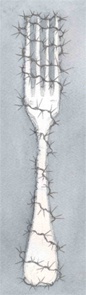 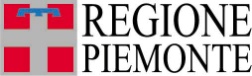 Servizio: Igiene degli Alimenti e della Nutrizionetel. 0142434531/537/548 fax. 014276374  E-mail: sian.casale@aslal.itCentralino 0142434111www.regione.piemonte.it/sanità